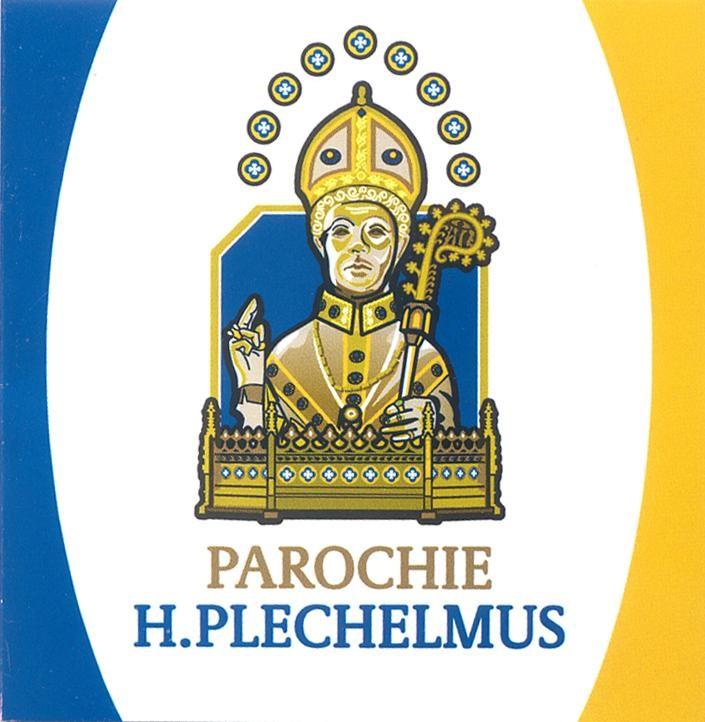 AvondwakeboekjeDeurningenOldenzaalRossumSaasveldWeerseloOpeningWoord van welkomLichtsymboliekOpeningsgebedGebed 1V	Nu de avond valt	en wij bedroefd zijn,doet het ons goed hier samen te zijnom in geloof afscheid te nemenvan . . . . die ons dierbaar is.Laten wij daarom bidden tot onze Godde Heer van leven en dood.A	Heer , toon ons uw barmhartigheid,	nu wij uit onze diepte tot U roepen.V	Wij bidden Udie onze God wilt zijn,die mens geworden isen onze dood niet heeft geschuwd,	ken ons bij onze naam,	neem ons op in uw vrede.A	Heer, toon ons uw barmhartigheid,	en ga met ons mee in deze donkere dagen.V	Spreek tot ons in dit uur,		en geef ons uw Geest van moed en sterkte	opdat wij elkaar kunnen troosten	en elkaar nabij blijven.A	Heer, toon ons uw barmhartigheid,	en ga met ons mee in deze donkere dagen.
V	Want dank zij Jezus weten wij	dat er leven is voorbij aan dood en zonde;	wij vragen U:	vergeef  . . . .  en ons;	verloochen het werk van uw handen niet.	Wij kunnen niet geloven	dat alles wat  . . . .  heeft gedaan	en voor ons heeft betekend,	nu verloren zou zijn en voorbij.	Nee God, wij verenigen ons in het geloof	waarin  . . . .  zelf aan U heeft vastgehouden	in die bange uren, met de beste wil,	en Gij weet: ten einde toe.	Wij geven ons over aan U,	. . . .  en onze God,	bij wie alle leven thuis mag zijn	tot in de eeuwen der eeuwen. A	Amen.Gebed 2V	Wij zijn hier samen gekomen om ons voor te bereiden	op het afscheid van morgen en woorden te vinden	om elkaar te troosten.A	Wij staan voor U, God,	met lege handen en pijn in ons hart.	juist nu hebben we elkaar hard nodig.	Samen hier aanwezig	vertrouwen wij op uw genade,	uw Geest van liefde.	Wij danken U voor mensen	die het verdriet met ons willen delen,	die ons niet loslaten;	voor mensen, die . . . . nabij waren.	Geef ons kracht om toekomst te zien	over de grenzen van de dood heen.	Houd ons die nog onderweg zijn in uw spoor,	vandaag en alle dagen, tot in de eeuwen der eeuwen.	Amen.Dienst van het woord	Lezing / GedichtPsalmgebedPsalm 23V	Mijn herder is de Heer, het zal mij nooit aan iets ontbreken.Hij brengt mij in een oase van groen,daar strek ik mijn handen uit aan de rand van het water,daar is het goed rusten.Ik kom weer tot leven, dan trekken wij verder,vertrouwde wegen, Hij voor mij uit.Want God is zijn naam.A	AI moet ik door het duister van de dood, ik ben niet angstig, U bent toch bij me, onder uw hoede durf ik het weer aan.V	Gij nodigt mij aan uw eigen tafel,en allen die tegen mij zijnmoeten het aanzien: dat Gij mij bedient,dat Gij mij zalft, mijn huid en mijn harendat Gij mijn beker vult tot de rand.A	Overal komen geluk en genade mij tegemoet, mijn leven lang.En altijd kom ik terug in het huis van de Heer, tot in lengte van dagen.Psalm 103V	Hoe is uw naam, waar zijt Gij te vinden, eeuwige God, wij willen U zien. Geef ons vandaag een teken van liefde.A	Eeuwige God, wij willen U zien, geef ons vandaag een teken van liefde.V	Want wat de hemel is voor de aarde, dat is uw liefde voor hen die geloven.A	Geef ons vandaag een teken van liefde.V	Gij, de vergeving van alle zonden, recht en gerechtigheid voor deze wereld.A	Gij, de vergeving van alle zonden, geef ons vandaag een teken van liefde.V	Gij kent ons toch, Gij zult niet vergeten, dat wij uw mensen zijn, Gij, onze God.V	Hoe is uw naam, waar zijt Gij te vinden, eeuwige God, wij willen U zien, geef ons vandaag een teken van liefde.Gebed n.a.v. Psalm 90V	Voor zover ons geheugen reikt en mensen kunnen nagaan, bent U onze God, bent U er voor ons.A	Voordat er bergen warenen eerder dan de wereld bestond, was U aanwezig en dacht aan ons.V	In uw ogen zijn duizend jaren niet meer dan één dag; het verleden is voor U als de dag van gisteren: en de toekomst is alleen aan U bekend.A	U alleen kent ons gaan en staan,onze diepste geheimen, de lange uren en zorgen.V	Een mensenleven is maar kort, duurt bijvoorbeeld zeventig jaar, of als we sterk zijn misschien meer; soms is het veel minder. Geen mens kan het zeggen. Wat we wel weten is, dat het ineens afgelopen is,en dan wordt het stil in en om ons heen . . . . maar in die stilte bent U.Wij mensen vergeten snel,uit het oog is uit het hart.Door U wordt geen mens vergeten,alle namen staan in uw hand.A	Wie kan de kracht van uw liefde peilen en het geheim van wat het leven is? Wie van de mensenkinderen beseft ten volle uw grootheid?V	Kom ons tegemoet, God.Leer ons waarderen wat leven en liefde is. Schenk ons vertrouwen in U en breng ons opnieuw in verband met U en alle mensen. Wees onze gids, voorbij de dood, tot in de eeuwen der eeuwen.A	Amen.Uit Psalm 139V	U, Heer wil ik aanroepen, U doorgrondt mij en kent mij,A	U kent mijn zitten en opstaanU verstaat mijn gedachten van verre.V	U weet of ik lig of sta,U volgt mij op al mijn wegen.A	Er komt geen woord over mijn tong, of U, Heer, kent het volledig.V	Waar zou ik U kunnen ontvluchten? Waar aan uw blik ontkomen?A	Al stijg ik op ten hemel, U bent er,U bent er als ik in het dodenrijk afdaal.V	Uw aanwezigheid is wonderbaar, daarvan ben ik diep overtuigd.A	In het verborgene ben ik gemaakt, U kent mijn bestaan van meet af aan.V	Uw ogen zagen mij al vóór mijn geboorte, in uw boek is alles geschreven.A	Onderzoek en doorgrond mij, en leid mij langs uw weg.SchriftlezingIn memoriamCollecteGebedenVoorbedeNa “laat ons bidden . . . . .” antwoorden allen: Heer onze God, wij bidden U verhoor onsOnze VaderOnze Vader, die in de hemel zijtuw naam worde geheiligd; uw rijk kome;uw wil geschiede op aarde zoals in de hemel.Geef ons heden ons dagelijks brood;en vergeef ons onze schuld,zoals ook wij aan anderen hun schuld vergeven;en leid ons niet in bekoring;maar verlos ons van het kwade. Amen. WeesgegroetWeesgegroet, Maria,vol van genade,de heer is met U.Gij zijt de gezegende onder de vrouwen,en gezegend is Jezus de vrucht van uw schoot.Heilige Maria, moeder van God,bid voor ons zondaarsnu en in het uur van onze dood. Amen.V. Heer geef . . . . de eeuwige rustA. en het eeuwige licht verlichte . . . .V. dat . . . . moge rusten in vrede.A. Amen.AfsluitingSlotgebedZegenbedeMededelingenOverwegingLevenPrijsgevenkwetsbaar durven zijn Is een beetje sterven.Angstteleurstelling en verdrietIs een beetje sterven.Mee-levenmee-lijden met mensen in noodIs een beetje sterven.Eenzaamheidte midden van velenIs een beetje sterven.Gelovenals duisternis je omringtIs een beetje sterven.Hopenblijven volhardenIs een beetje sterven.Liefhebbenin de kracht van de liefdeis een beetje sterven.Bidden met vertrouwenen volhardingis een beetje sterven.Vergevenhart en hand tot verzoening reikenIs een beetje sterven.En steeds een beetje sterven aan jezelf - is Leven.Ik zal er zijnAls je eenzaam bent of in het duister,denk aan Mij en roep mijn Naam.Als geen mens je kent en niemand luistert,zelfs als je fluistert, zal Ik je stem verstaan.Als een vriend zal Ik je dragen,alle dagen: Ik zal er zijn.Als een ster in donkere nachten,zal Ik wachten, Ik zal er zijn ...Wees niet bang voor de stilte om je heen,wees niet bang, Ik laat je nooit alleen.Als een vriend zal Ik je dragen, alle dagen:zal Ik er zijn.Drukt de hele wereld op je schouderen spoken zorgen door je hoofd;er is Iemand die je kunt vertrouwen,die van je houdt en die echt in jou gelooft.Als een vriend zal Ik je dragen, alle dagen: zal Ik er zijn.Als een ster in donkere nachten,zal Ik wachten, Ik zal er zijn . . . .Leven en dood zijn één  Een kind sprak tot haar moeder:“ Vertel me over het leven na de dood.”En zij keek het aan en zei:“Leven en dood zijn één,zoals rivieren en de zee één zijn;leven en dood zijn één,zoals bomen en bossen één zijn;dood en leven zijn één,zoals de rups en de vlinder één zijn.We krijgen het leven,onze adem is Zijn ademen Gods adem stokt niet,maar blaast nieuw leven in.Onze vlam is Haar vuuren Gods vuur dooft niet,maar verwarmt koude harten.Wie geboren wordt, mag leven;het is het begin van eeuwig leven,de dood is slechts een grens.Alleen zó kom je in het nieuwe land:sterven is de deur open maken,de deur van het huis van de Vader.”HandenZolang er handen zijnhanden die willen gevenzolang voelt de mens zich veiliggeborgen bij de anderZolang er handen antwoordenop uitgestoken, vragende handenzolang blijft de mens hopenverlangen naar uitkomst.Zolang er handen zijnhanden die laten voelendat er nog leven in je iszolang mag je niet wanhopen.Zolang er handen zijnhanden die je brengenvia mensen naar de "Grote hand"zolang zal Hij je vasthouden.